                 GILMER COUNTY ASSESSORS OFFICE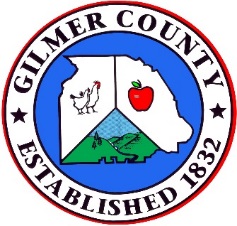                                      Gilmer County Courthouse                                         1 BROAD STREET, SUITE 104                                                Ellijay, GA  30540                             Phone: (706) 276-2742 *** Fax: (706) 635-2721                                       Email: tagilmer@ellijay.com             www.gilmerassessors.comOwner’s Affidavit Parcel Number:  I, ________________________, the undersigned does hereby acknowledge the following:Receipt of a written copy of the Rules and Regulations of Conservation Use Property, Chapter 560-11-6 and Georgia Code 48-5-7.4 is being acknowledged along with a copy of the CUVA ApplicationI understand that there are penalties involved if a Breach should occur.	In the case of a Planned Unit Development Covenants, Conditions, Restrictions and Amendments must be provided.This notice is given to provide reasonable notice to the property owner that this office shall conduct and provide proof of a visual onsite inspection of the property.I hereby state if an Operation Agreement is required to be provided, that the ownership interest percentage has not been amended. If the property is owned by two or more individuals, all owners must sign the conservation application. I am aware that to be considered a complete application and to be accepted for submission, I must provide a $25 filing fee to cover the costs of recording the application should it be approved.I understand if there is a change in the use of the property I am to notify the Tax Assessors Office.I understand if there is a change in ownership by deed or by death I am to notify the Tax Assessors Office.____________________        Appointment required: _____ Yes _____ No Gate code                             ___________________         __________________________   __________________Phone Number                         Email                                             Paid Receipt Number___________________________________________	___________________Owner’s Signature or other Authorized Representative	Date___________________________________________          ____________________Notary Public                                                                           Date